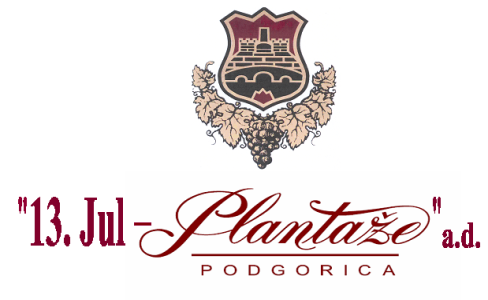 No : 4304/19/2Podgorica, 22.07.2019MODIFICATIONSOf the Request for Collecting the Bids No: 4304/19/1 , dated from 18.07.2019 for the procurement of the barriques and tank for fermentation  Text of the Request i modified in the following manner:  Modfication No. 1On page No. 1, it is added :Ordinal No.from the Plan of Procurement : 4304/19/1Modification  No. 2Instead of the text:  VIII  Criterium for the selection of the most favourable offer :					Criterium for the selection of the most favourable offer is:   economically the most favourable offer,    	Reference list – 30 pointsPrice – 70 pointsCategory 1 shall be calculated, based on the formula :           (number of sold barriques 2015-2016-2017)                   x 30 points     (the greatest number of the sold barriques 2015-2016-2017)Note: The number of the confirmed references shall be checked from the document ’Confirmation on the Referred Procurements’ and provided Profit and Loss Accounts , covering economic-finacial capacity as the check of the authenticity of the confirmed references.             Confirmation on referred procurements     Category 2 shall be calculated based on the formula :  C lowest price  /C  offered price *number of points.Should be replaced by this text:  Criterium for the selection of the most favourable offer is:   economically the most favourable offer,    	Reference list – 30 pointsPrice – 70 pointsCategory 1 shall be calculated, based on the formula :           (number of sold barriques 2016-2017-2018)                   x 30 points     (the greatest number of the sold barriques 2016-2017-2018)Note: The number of the confirmed references shall be checked from the document ’Confirmation on the Referred Procurements’ and provided Profit and Loss Accounts , covering economic-finacial capacity as the check of the authenticity of the confirmed references.      Confirmation on referred procurementsCategory 2 shall be calculated based on the formula :  C lowest price  /C  offered price *number of points.                                                                                                                  Head of the Committee for                                                                                                              opening and evaluation of the bids 	                                                                                                   Miloš Radulović